河源市先科科技服务发展有限公司招聘具体要求如下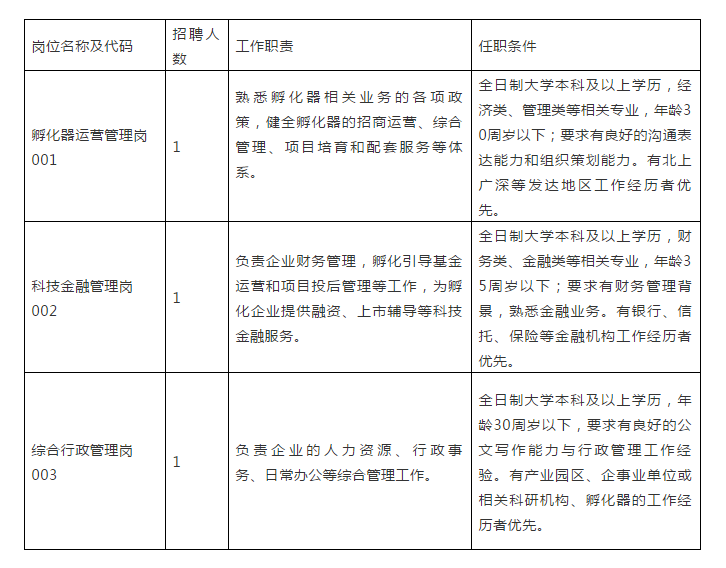 